INFORMAÇÃO DE IMPRENSA
04/12/2015O guia MICHELIN Deutschland 2016 The Table Kevin FEHLING consegue três estrelas 
na edição de 2016A Michelin apresentou o guia MICHELIN Deutschland 2016, que recopila este ano 3.359 hotéis e 2.303 restaurantes. Nesta 50ª edição, o novo restaurante The Table Kevin Fehling, que acaba de abrir as suas portas, foi galardoado com três estrelas pelos inspetores do guia. 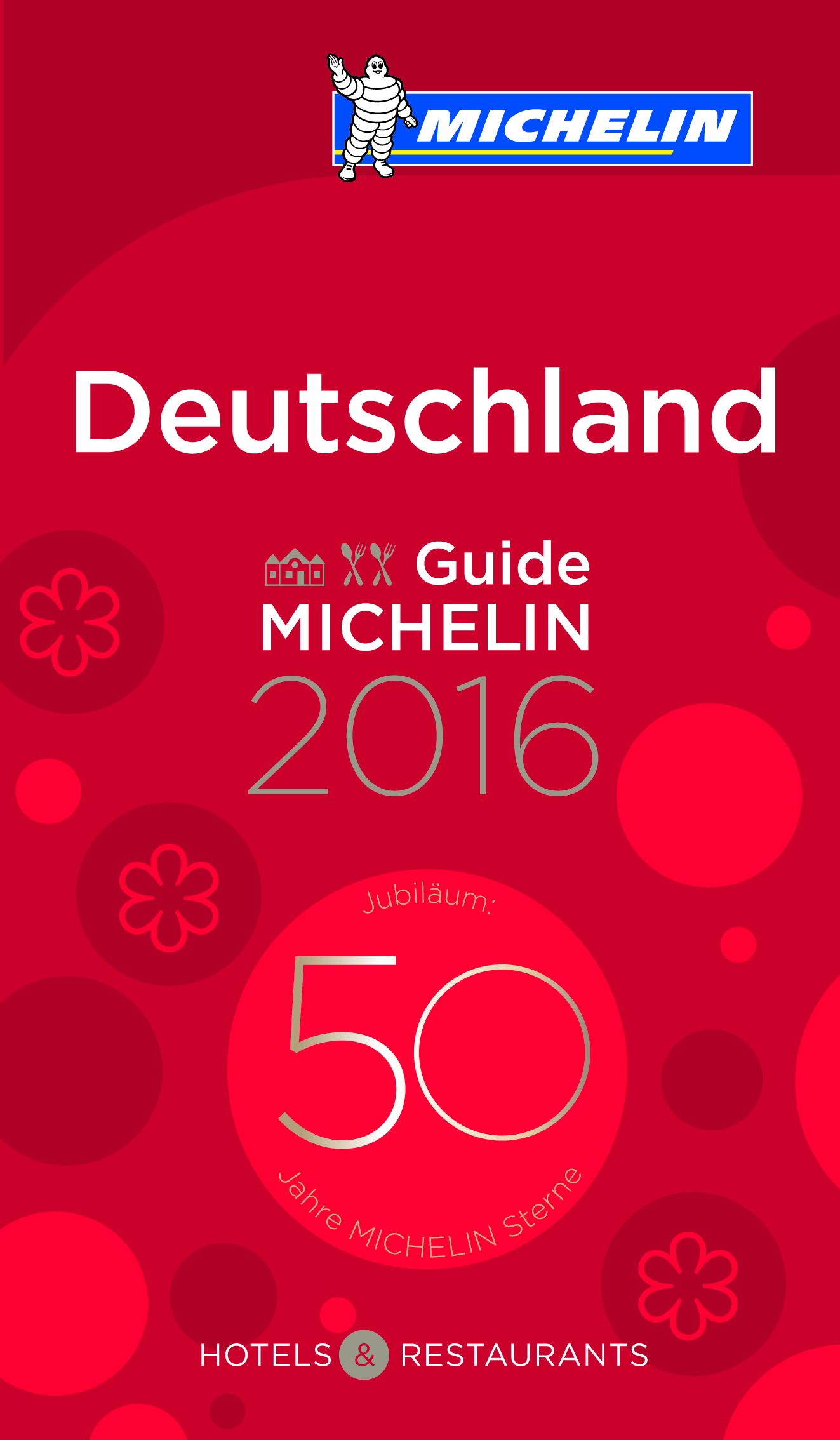 Situado em HafenCity, Hamburgo, é o novo restaurante do chefe Kevin Fehling, com apenas 38 anos, que já tinha conseguido este conceituado reconhecimento em 2013 no restaurante Belle Epoque, que decidiu encerrar há vários meses. “Kevin Fehling está agora no auge do seu talento”, comenta Michael Ellis, diretor internacional dos guias MICHELIN. “No seu novo estabelecimento, que tem uma decoração impressionante, Kevin Fehling introduz-nos num universo em que cada prato é uma emoção. A sua cozinha é um exemplo do perfeito domínio das técnicas e de uma maturidade excecional, privilégio dos grandes chefes”.No total, o número de restaurantes com estrela no guia MICHELIN Deutschland 2016 atinge o número histórico de 290 estabelecimentos, o que representa um aumento de 30% em relação ao ano 2010, prova do fulgurante progresso da alta gastronomia na Alemanha. “A gastronomia alemã distingue-se por um dinamismo sem precedente e encontra-se, atualmente, entre as melhores do mundo”, prossegue Michael Ellis. “Em concreto, existe uma geração de jovens cozinheiros, com uma sólida formação, enorme motivação e muito inovadores, que está a insuflar ar novo à cozinha do país. Entre os 26 novos restaurantes que receberam uma estrela este ano, em muitos deles, o chefe tem menos de 30 anos”.O guia MICHELIN Deutschland 2016 distingue 39 estabelecimentos com duas estrelas, o que significa o dobro de 2010. Entre os mesmos quatro conseguem a sua segunda estrela este ano: Horváth, em Berlim, l’Atelier, em Bayerischer Hof, Munique, Lafleur, em Frankfurt, e schanz.restaurant em Piesport.A edição 2016 do guia MICHELIN Deutschland 2016 incorpora também 241 restaurantes de uma estrela, dos quais 26 são novos este ano. Entre os mesmos cinco encontram-se em Berlim: Richard, Markus Semmler, Nobelhart & Schmutzig e Bieberbau. Outros três são em Frankfurt: Gustav, le Restaurant Villa Merton e SEVEN SWANS. A seleção do guia MICHELIN Deutschland 2016 está disponível na Internet, no site dos restaurantes MICHELIN (http://restaurant.michelin.de), assim como em todos os suportes digitais. Esta 50ª edição recopila 3.359 hotéis e 2.303 restaurantes; com 290 restaurantes com estrelas, entre os quais:10  restaurantes o, dos quais 1 novo 39  restaurantes n, dos quais 4 novos.241  restaurantes m, dos quais 26 novos.471  restaurantes =, dos quais 50 novos.Sobre o guia MICHELIN Já há mais de um século que a coleção dos guias MICHELIN propõe aos seus leitores uma seleção dos melhores restaurantes, hotéis e casas rurais de todo o mundo. Os guias MICHELIN, 24 no total, abrangem atualmente 24 países em três continentes.Sempre à procura de novos estabelecimentos e achados únicos, os inspetores do guia MICHELIN provam todos os dias todo o tipo de estabelecimentos e estilos de cozinha. Sempre anónimos, os inspetores comportam-se como simples clientes e pagam sistematicamente as suas faturas. Mas são profissionais que avaliam cada prato, segundo cinco critérios: a qualidade dos produtos utilizados, a personalidade da cozinha, o domínio do ponto de cozedura e dos sabores, a relação qualidade/preço e, claro está, a regularidade. As melhores mesas distinguem-se com o Bib Gourmand ou com as estrelas, distinções baseadas somente na qualidade da cozinha e que sempre se atribuem por consenso. O conforto e o serviço classificam-se por separado.Com o guia MICHELIN  Deutschland 2016, o Grupo Michelin continua a ajudar milhões de pessoas nas suas deslocações. Esta missão do guia, que existe desde a sua criação em 1900, é também a do grupo Michelin: oferecer «A melhor maneira de avançar».A missão da Michelin, líder do setor dos pneus, é contribuir de maneira sustentável para a mobilidade das pessoas e dos bens. Por este motivo, o Grupo fabrica, comercializa e distribui pneus para todo o tipo de veículos. A Michelin propõe igualmente serviços digitais inovadores, como a gestão telemática de frotas de veículos e ferramentas de ajuda à mobilidade. De igual forma, edita guias turísticos, de hotéis e restaurantes, mapas e mapas de estradas. O Grupo, que tem a sua sede em Clermont-Ferrand (França), está presente em 170 países, emprega 112 300 pessoas em todo o mundo e dispõe de 68 centros de produção implantados em 17 países diferentes. A Michelin possui um Centro de Tecnologia que se encarrega da investigação e desenvolvimento com implantação na Europa, América do Norte e Ásia  (www.michelin.es). O guia MICHELIN Deutschland 2016:A seleçãoO guia MICHELIN Deutschland 2016:Estabelecimentos com estrelas
Estabelecimentos que pela sua trajetória durante o ano 2015 merecem uma distinção na edição 2016 (Por região).                                Novas estrelas em 2016  NmmmUma cozinha única. Justifica a viagem!nUma cozinha excecional. Merece a pena um desvio!mUma cozinha muito refinada. Compensa parar!O guia MICHELIN Deutschland 2016As novas estrelas(Por região)
mmmn
m
O guia MICHELIN Deutschland 2016:Supressões de m(Por região)Abreviaturas:DEPARTAMENTO DE COMUNICAÇÃOAvda. de Los Encuartes, 1928760 Tres Cantos – Madrid – ESPANHATel.: 0034 914 105 167 – Fax: 0034 914 105 293ESTABELECIMENTOS SELECIONADOSESTABELECIMENTOS SELECIONADOSESTABELECIMENTOS SELECIONADOS3.359
hotéis 5.662 estabelecimentos2.303 restaurantes28l         Grande luxo e tradição               ö2133k           Grande conforto                           õ24666j           Muito confortável                        ô1951.515i              Confortável                           ó1.1401.017h           Simples mas confortável                 ò942285h –  lHotéis ou restaurantes agradáveisò – ö268DISTINÇÕES ESPECIAIS PARA HOTÉISDISTINÇÕES ESPECIAIS PARA HOTÉISDISTINÇÕES ESPECIAIS PARA HOTÉIS*“Bib Hotel” 
(Bom descanso a preço moderado)196LEspaço para o bem-estar e a relaxação384DISTINÇÕES ESPECIAIS PARA RESTAURANTESDISTINÇÕES ESPECIAIS PARA RESTAURANTESDISTINÇÕES ESPECIAIS PARA RESTAURANTES=Bib Gourmand
Cozinha de qualidade a um preço máximo de 35 euros471NCarta de vinhos 
especialmente interessante321OS RESTAURANTES COM ESTRELAS OS RESTAURANTES COM ESTRELAS OS RESTAURANTES COM ESTRELAS onm1039241LocalidadeEstabelecimentoRegiãoBaiersbronnRestaurant BareissBWBaiersbronnSchwarzwaldstubeBWBergisch-GladbachVendômeNWHamburgThe Table Kevin Fehling NHHOsnabrückLa VieNIPerlVictor's Fine Dining by christian bauSLRottach-EgernRestaurant Überfahrt Christian JürgensBYSaarbrückenGästeHaus Klaus ErfortSLWittlich/DreisWaldhotel SonnoraRPWolfsburgAquaNILocalidadeEstabelecimentoRegiãoAschau im ChiemgauRestaurant Heinz WinklerBYAugsburgAugustBYBaden-BadenBrenners Park-RestaurantBWBaiersbronnSchlossbergBWBerlinFACILBBerlinFischers FritzBBerlinHorváth NBBerlinLorenz Adlon EsszimmerBBerlinreinstoffBBerlinTim RaueBCuxhavenSterneckNIDorstenRosinNWDüsseldorfIm SchiffchenNWEssenRésidenceNWFrankfurt am MainLafleur NHEFrankfurt am MainTiger-GourmetrestaurantHEGlücksburgMeierei Dirk LutherSHGriesbach, BadIl GiardinoBYHamburgHaerlinHHHamburgJacobs RestaurantHHHamburgSüllberg – Seven SeasHHLocalidadeEstabelecimentoRegiãoKölnLe MoissonnierNWKönigstein im TaunusVilla Rothschild KempinskiHEKonstanzOpheliaBWLeipzigFalcoSNMünchenAtelier NBYMünchenDallmayrBYMünchenEssZimmerBYMünchenTantrisBYNeuenahr-Ahrweiler, BadSteinheuers Restaurant Zur Alten PostRPNürnbergEssigbrätleinBYPeterstal-Griesbach, BadLe PavillonBWPiesportschanz.restaurant NRPRustammolite – The Lighthouse RestaurantBWSulzburgHirschenBWSylt/MunkmarschFährhausSHSylt/RantumSöl'ring HofSHTrierBECKER'SRPWernberg-KöblitzKastellBYLocalidadeEstabelecimentoRegiãoAachenLa BécasseNWAachenSankt BenediktNWAerzenGourmet Restaurant im Schlosshotel MünchhausenNIAmorbachDer Schafhof – Abt- und SchäferstubeBYAschaffenburg/
JohannesbergAuberge de Temple – HelbigsBYAspergSchwabenstubeBWAuerbach in der OberpfalzSoulFood NBYBacknangRielke Restaurant KerzenstubeBWBaden-BadenLe Jardin de FranceBWBaden-BadenRöttele's Restaurant & Residenz im Schloss NeuweierBWBalduinsteinLandhotel Zum Bären – BibliothekRPBeelitzkochZIMMER NBBBellheim/KnittelsheimSteverding's IsenhofRPBentheim, BadKeilings RestaurantNIBerchtesgadenLE CIELBYBerlin5 – Cinco by Paco PérezBBerlinBandol sur Mer NBBerlinBieberbau NBBerlinFirst FloorBBerlinFrühsammers RestaurantBBerlinHugosBLocalidadeEstabelecimentoRegiãoBerlinLes Solistes by Pierre GagnaireBBerlinMarkus Semmler NBBerlinNobelhart & Schmutzig NBBerlinPauly SaalBBerlinRichard NBBerlinRutzBBerlinSKYKITCHEN flavored by a.choiceBBerlinVAUBBietigheim-BissingenRoseBWBlieskastelHämmerle's Restaurant – BarriqueSLBogen/NiederwinklingLandgasthof Buchner NBYBonnHalbedel's GasthausNWBonnYunico NNWBurg (Spreewald)17 fuffzigBBBurgwedelOle DeeleNICelleEndtenfangNICoburgEsszimmerBYDaunGraf Leopold NRPDeidesheimL.A. JordanRPDeidesheimSchwarzer HahnRPDierhagenStrandhotel Fischland – OstseeloungeMVDoberan, BadFriedrich FranzMVDorstenGoldener AnkerNWLocalidadeEstabelecimentoRegiãoDortmundkikillus RESTAURANT NNWDortmundPalmgardenNWDresdenbean & belugaSNDresdenCarousselSNDresdenElementsSNDüsseldorfAgata'sNWDüsseldorfBerens am KaiNWDüsseldorfEnzo im SchiffchenNWDüsseldorfNagayaNWDüsseldorfSchornNWDüsseldorfTafelspitz 1876NWDüsseldorfVictorianNWDurbachWilder RitterBWEggenstein-LeopoldshafenZum LöwenBWEhningenLandhaus FecklBWEltville am RheinJeanHEEltville am RheinKronenschlösschenHEEndingen am KaiserstuhlMerkles RestaurantBWErftstadtHusarenquartierNWErfurtClara-Restaurant im KaisersaalTHEssenSchoteNWEttlingenErbprinzBWEuskirchenBembergs HäuschenNWLocalidadeEstabelecimentoRegiãoFeldberger SeenlandschaftAlte Schule – KlassenzimmerMVFöhr/WykAlt WykSHFrankenberg (Eder)Philipp SoldanHEFrankfurt am MainCarmelo GrecoHEFrankfurt am MainErnos BistroHEFrankfurt am MainFrançaisHEFrankfurt am MainGustav NHEFrankfurt am MainRestaurant Villa Merton NHEFrankfurt am MainSEVEN SWANS NHEFrankfurt am MainSra Bua by Juan AmadorHEFrankfurt am MainWeinsinnHEFreiburg im BreisgausHerrehusBWFreiburg im BreisgauWolfshöhle NBWFreiburg im BreisgauZirbelstubeBWGeisenheimBurg Schwarzenstein – GourmetrestaurantHEGernsbachSchloss EbersteinBWGöttingen/FriedlandLandhaus Biewald – Genießer StubeNIGrünstadt/NeuleiningenAlte PfarreyRPGummersbachDie MühlenhelleNWHäusernAdlerBWHamburgAnna SgroiHHHamburgLandhaus ScherrerHHHamburgLe Canard nouveauHHLocalidadeEstabelecimentoRegiãoHamburgPimentHHHamburgSE7EN OCEANSHHHamburgTrüffelSchwein NHHHeidelbergLe GourmetBWHeidelbergScharff's Schlossweinstube im Heidelberger SchlossBWHeidesheim am RheinGourmetrestaurant Dirk MausRPHeinsbergBurgstuben Residenz – St. JacquesNWHermeskeil/NeuhüttenLe templeRPHersfeld, BadL'étableHEHerxheimKronen-RestaurantRPHörstelWestfälische StubeNWHomburg vor der Höhe, BadSchellersHEHorbenGasthaus zum RabenBWKarlsruheLe Salon im KesselhausBWKernen im RemstalMalathounisBWKerpenSchloss LoersfeldNWKetschDie EnteBWKirchdorf (Kreis Mühldorf)Christian's Restaurant – Gasthof GrainerBYKirchheim unter Teck/OhmdenLandgasthof am KönigswegBWKissingen, BadLaudensacks Gourmet RestaurantBYKleinwalsertal/HirscheggKilian StubaVBGKoblenzDa Vinci NRPKoblenzSchiller's Restaurant NRPLocalidadeEstabelecimentoRegiãoKölnAlfredoNWKölnHimmel un ÄdNWKölnLa poêle d'orNWKölnLa SociétéNWKölnmaiBeckNWKölnMaître im Landhaus KuckuckNWKölnOx & Klee NNWKölntakuNWKonstanzSan Martino – GourmetBWKrakow am SeeIch weiß ein Haus am SeeMVKrozingen, BadStorchenBWKrünLuce d'OroBYKünzelsauhandicap.BWKuppenheimRaubs LandgasthofBWLahrAdlerBWLangenauZum BadBWLangenzennKeidenzeller HofBYLeerPeriorNILeimenobenBWLeipzigStadtpfeifferSNLindau im BodenseeVillinoBYLübeckBuddenbrooksSHLocalidadeEstabelecimentoRegiãoLübeckWullenweverSHLütjenburg/PankerRestaurant 1797SHMainzFAVORITE restaurantRPMannheimDoblersBWMannheimMarly NBWMannheimOpus VBWMeersburgCasalaBWMiltenberg1622 im Jagd Hotel RoseBYMülheim an der Ruhram Kamin NNWMünchenAcquarelloBYMünchenGeisels WerneckhofBYMünchenGourmet Restaurant KönigshofBYMünchenLes DeuxBYMünchenRestaurant N°15BYMünchenSchuhbecks in den Südtiroler StubenBYMünchenSchweiger²BYMünsterKaiserhof – Gourmet 1895NWMulfingenAmtskellerBWNeuenahr-Ahrweiler, BadHistorisches Gasthaus Sanct Peter Restaurant BrogsitterRPNeunburg vorm WaldObendorfer's EisvogelBYNeustadt an der WeinstraßeUrgestein im Steinhäuser HofRPNeuwiedCoquille St. Jacques im Parkrestaurant NodhausenRPNördlingenWirtshaus Meyers Keller - Restaurant Joachim KaiserBYNorderney (Insel)SeestegNILocalidadeEstabelecimentoRegiãoNürnbergAumer's La VieBYOberstdorfESS ATELIER STRAUSSBYOberstdorfMaximilians Restaurant – Landhaus FreibergBYOdenthalZur PostNWÖhningenFalconeraBWÖhringen/FriedrichsruheWald & Schlosshotel Friedrichsruhe – Gourmet- RestaurantBWPaderbornBalthasarNWPfaffenweilerZehner's StubeBWPleiskirchenHuberwirtBYPliezhausenLandgasthaus zur LindeBWPotsdamFriedrich-WilhelmBBPrien am ChiemseeRehmannBYPulheimGut LärchenhofNWRegensburgstorstadBYRemscheidConcordia – Heldmann's RestaurantNWRheda-WiedenbrückReuterNWRötzGregor'sBYRosenbergLandgasthof AdlerBWRostockGourmet-Restaurant Der ButtMVRottach-EgernDichterstub'nBYRottach-EgernMaiwertsBYRügen/BinzfreustilMVRügen/BinzRugard's Gourmet NMVLocalidadeEstabelecimentoRegiãoSaarbrückenJens Jacob – Das RestaurantSLSäckingen, BadFreigeist NBWSalachBurgrestaurant StaufeneckBWSankt WendelKunzSLSasbachwaldenFallertBWScharbeutzDiVaSHSchwäbisch HallEisenbahnBWSchwäbisch HallRebers PflugBWSelzenKaupers Restaurant im KapellenhofRPSobernheim, BadJungbornRPSommerhausenPhilippBYSonnenbühlHirschBWSonthofen/OfterschwangSilberdistelBYStarnbergAubergineBYStolpeGutshaus StolpeMVStralsundscheel'sMVStromberg (Kreis Kreuznach)Le Val d'OrRPStuttgartDéliceBWStuttgartDie ZirbelstubeBWStuttgart5BWStuttgartOLIVOBWStuttgartSpeisemeistereiBWStuttgarttop airBWLocalidadeEstabelecimentoRegiãoStuttgartWielandshöheBWStuttgartYoSHBWStuttgart/FellbachGoldberg NBWStuttgart/FellbachGourmet Restaurant avuiBWSylt/HörnumKAI3SHSylt/TinnumBODENDORF'SSHTegernseeSchwingshackl ESSKULTURBYTeinach-Zavelstein, BadGourmetrestaurant Berlins KroneBWTeisnachOswald's Gourmetstube NBYTimmendorfer StrandOrangerieSHTrittenheimWein- und TafelhausRPTrittenheim/NaurathRüssel's LandhausRPTübingenSchranners WaldhornBWUlmLAGOBWUsedom/HeringsdorfTom WickboldtMVVaihingen an der EnzLamm RosswagBWVelbertHaus StembergNWVogtsburgSchwarzer AdlerBWWaiblingenBachoferBWWaldbronnSchwitzer's am ParkBWWaldenbuchGasthof KroneBWWaldkirchenJohannsBYWangelsCourtierSHLocalidadeEstabelecimentoRegiãoWeikersheimLaurentiusBWWeimarAnna AmaliaTHWeingarten (Kreis Karlsruhe)Walk'sches Haus – Gourmet-RestaurantBWWermelskirchenLandhaus SpatzenhofNWWertheimStadtpalais GourmetrestaurantBWWiesbadenEnteHEWirsbergAlexander HerrmannBYWolfsburgLa FontaineNIWürselenAlte Feuerwache – Podobnik's Gourmet RestaurantNWWürzburgKUNO 1408BYWürzburgREISERS am SteinBYXantenLandhaus KöppNWZwischenahn, BadApicius NNILocalidadeEstabelecimentoRegiãoHamburgThe Table Kevin FehlingHHLocalidadeEstabelecimentoRegiãoBerlinHorváthBFrankfurt am MainLafleurHEMünchenAtelierBYPiesportschanz.restaurantRPLocalidadeEstabelecimentoRegiãoAuerbach in der OberpfalzSoulFoodBYBeelitzkochZIMMERBBBerlinBandol sur MerBBerlinBieberbauBBerlinMarkus SemmlerBBerlinNobelhart & SchmutzigBLocalidadeEstabelecimentoRegiãoBerlinRichardBBogen/NiederwinklingLandgasthof BuchnerBYBonnYunicoNWDaunGraf LeopoldRPDortmundkikillus RESTAURANTNWFrankfurt am MainGustavHEFrankfurt am MainRestaurant Villa MertonHEFrankfurt am MainSEVEN SWANSHEFreiburg im BreisgauWolfshöhleBWHamburgTrüffelSchweinHHKoblenzDa VinciRPKoblenzSchiller's RestaurantRPKölnOx und KleeNWMannheimMarlyBWMülheim an der Ruhram KaminNWRügen/BinzRugard's GourmetMVSäckingen, BadFreigeistBWStuttgart/FellbachGoldbergBWTeisnachOswald's GourmetstubeBYZwischenahn, BadApiciusNILocalidadeEstabelecimentoRegiãoEstrelas até à dataEstrelas em 2016LübeckLa Belle EpoqueSH30MannheimAmadorBW30Bergisch-GladbachGourmetrestaurant LerbachNW20SaarbrückenLe Noir GourmetSL21Sylt/ListLa MerSH20Efringen-KirchenTraubeBW10KonstanzHeise's BürgerstubeBW10Laasphe, BadArs VivendiNW10MainzBuchholzRP10MannheimAxtBW10MannheimDa GianniBW10München181 – FirstBY10NagoldAlte PostBW10PfinztalVilla HammerschmiedeBW10PlönStolzSH10RüsselsheimNAVETTEHE10Sylt/ListSpicesSH10Traben-TrarbachClauss – FeistRP10WaderslohBomkeNW10WolfsburgSaphirNI10BW:BY:B:BB:HB:HH:Baden - WürttembergBayernBerlinBrandenburgBremenHamburgHE:MV:NI:NW:RP:SL:HessenMecklenburg - VorpommernNiedersachsenNordrhein - Westfalen Rheinland - PfalzSaarlandSN:SA:SH:TH:VBG:SachsenSachsen - AnhaltSchleswig - HolsteinThüringenVorarlberg, Österreich